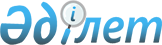 О внесении изменений и дополнений в решение Тимирязевского районного маслихата от 27 декабря 2022 года № 17/10 "Об утверждении бюджета Комсомольского сельского округа Тимирязевского района на 2023-2025 годы"Решение Тимирязевского районного маслихата Северо-Казахстанской области от 25 апреля 2023 года № 2/8
      Тимирязевский районный маслихат РЕШИЛ:
      1. Внести в решение Тимирязевского районного маслихата "Об утверждении бюджета Комсомольского сельского округа Тимирязевского района на 2023-2025 годы" от 27 декабря 2022 года № 17/10 следующие изменения и дополнения:
      Пункт 1 изложить в новой редакции: 
       "1. Утвердить бюджет Комсомольского сельского округа Тимирязевского района на 2023-2025 годы согласно приложениям 1, 2 и 3 соответственно, в том числе на 2023 год в следующих объемах:
      1) доходы – 29450 тысяч тенге:
      налоговые поступления – 1017 тысяч тенге;
      неналоговые поступления – 0 тысяч тенге;
      поступления от продажи основного капитала – 533 тысячи тенге;
      поступления трансфертов – 27 900 тысяч тенге;
      2) затраты – 30 068,5 тысяч тенге;
      3) чистое бюджетное кредитование – 0 тысяч тенге:
      бюджетные кредиты – 0 тысяч тенге,
      погашение бюджетных кредитов – 0 тысяч тенге;
      4) сальдо по операциям с финансовыми активами – 0 тысяч тенге:
      приобретение финансовых активов – 0 тысяч тенге;
      поступления от продажи финансовых активов государства – 0 тысяч тенге;
      5) дефицит (профицит) бюджета – - 618,5 тысяч тенге;
      6) финансирование дефицита (использование профицита) бюджета – 618,5 тысяч тенге:
      поступление займов – 0 тысяч тенге;
      погашение займов – 0 тысяч тенге;
      используемые остатки бюджетных средств – 618,5 тысяч тенге.";
      дополнить пунктом 4-1 следующего содержания:
       "4-1. Предусмотреть расходы бюджета сельского округа за счет свободных остатков бюджетных средств, сложившихся на начало финансового года и возврат целевых трансфертов из вышестоящих бюджетов, неиспользованных в 2022 году согласно приложению 4.";
      приложение 1 к указанному решению изложить в новой редакции согласно приложению 1 к настоящему решению;
      дополнить приложением 4 к указанному решению согласно приложению 2 к настоящему решению.
      2. Настоящее решение вводится в действие с 1 января 2023 года. Бюджет Комсомольского сельского округа на 2023 год Расходы бюджета Комсомольского сельского округа за счет свободных остатков бюджетных средств, сложившихся на начало финансового года и возврат целевых трансфертов вышестоящих бюджетов, неиспользованных в 2022 году
					© 2012. РГП на ПХВ «Институт законодательства и правовой информации Республики Казахстан» Министерства юстиции Республики Казахстан
				
      Председатель районного маслихата 

А. Асанова
Приложение 1к решению Тимирязевскогорайонного маслихатаот 25 апреля 2023 года № 2/8Приложение 1к решению Тимирязевскогорайонного маслихатаот 27 декабря 2022 года № 17/10
Категория
Класс
Подкласс
Наименование
Сумма (тысяч тенге)
1) Доходы
29450
1
Налоговые поступления
1017
01
Подоходный налог
278
2
Индивидуальный подоходный налог
278
04
Налоги на собственность
739
1
Налоги на имущество
27
3
Земельный налог
8
4
Налог на транспортные средства 
639
5
Единый земельный налог
65
3
Поступление от продажи основного капитала
533
03
Продажа земли и нематериальных активов
533
1
Поступление от продажи земельных участков
533
4
Поступления трансфертов
27900
02
Трансферты из вышестоящих органов государственного управления
27900
3
Трансферты из районного (города областного значения) бюджета
27900
Функцио-нальная группа
Админи-стратор бюджетных программ
Прог-рамма
Наименование
Сумма (тысяч тенге)
2) Затраты
30068,5
1
Государственные услуги общего характера
28220
124
Аппарат акима города районного значения, села, поселка, сельского округа
28220
001
Услуги по обеспечению деятельности акима города районного значения, села, поселка, сельского округа
19920
022
Капитальные расходы государственного органа
8300
7
Жилищно-коммунальное хозяйство
1648,1
124
Аппарат акима района в городе, города районного значения, поселка, села, сельского округа
1648,1
008
Освещение улиц населенных пунктов
530
009
Обеспечение санитарии населенных пунктов
1000
011
Благоустройство и озеленение населенных пунктов
118,1
12
Транспорт и коммуникация
200
124
Аппарат акима района в городе, города районного значения, поселка, села, сельского округа
200
013
Обеспечение функционирования автомобильных дорог в городах районного значения, селах, поселках, сельских округах
200
15
Трансферты
0,4
124
Аппарат акима района в городе, города районного значения, поселка, села, сельского округа
0,4
048
Возврат неиспользованных (недоиспользованных) целевых трансфертов
0,4
3) Чистое бюджетное кредитование
0
4) Сальдо по операциям с финансовыми активами
0
5) Дефицит (профицит) бюджета
-618,5
6) Финансирование дефицита (использование профицита) бюджета
618,5
Категория
Класс
Подкласс
Наименование
Сумма (тысяч тенге)
8
Используемые остатки бюджетных средств
618,5
01
Остатки бюджетных средств
618,5
1
Свободные остатки бюджетных средств
618,5Приложение 2к решению Тимирязевскогорайонного маслихата от 25 апреля 2023 года № 2/8Приложение 4к решению Тимирязевскогорайонного маслихатаот 27 декабря 2022 года № 17/10
Категория
Класс
Подкласс
Наименование
Сумма (тысяч тенге)
1. Доходы
618,5
8
Используемые остатки бюджетных средств
618,5
01
Остатки бюджетных средств
618,5
1
Свободные остатки бюджетных средств
618,5
Функцио-нальная группа
Админи-стратор бюджетных программ
Прог-рамма
Наименование
Сумма (тысяч тенге)
2. Расходы 
618,5
1
Государственные услуги общего характера 
618,1
124
Аппарат акима города районного значения, села, поселка, сельского округа 
618,1
022
Капитальные расходы государственного органа
300
008
Освещение улиц населенных пунктов
200
011
Благоустройство и озеленение населенных пунктов
118.1
15
Трансферты
0,4
124
Аппарат акима района в городе, города районного значения, поселка, села, сельского округа 
0,4
048
Возврат неиспользованных (недоиспользованных) целевых трансфертов
0,4